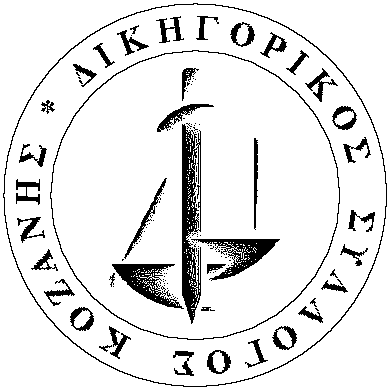 							Κοζάνη, 24-02-2016Π Ρ Ο Σ Κ Λ Η Σ ΗΚαλούνται τα μέλη του Δικηγορικού Συλλόγου Κοζάνης, να παραστούν στην ετήσια Τακτική Γενική Συνέλευση του Συλλόγου.ΘΕΜΑΤΑ ΓΙΑ ΣΥΖΗΤΗΣΗ1.Απολογισμός 2015 - Προϋπολογισμός 20162.Κοπή βασιλόπιτας.3. Διάφορες ανακοινώσεις.Η Συνέλευση θα πραγματοποιηθεί στις 3 Μαρτίου 2016, ημέρα Πέμπτη και ώρα 12:00  στο ισόγειο του Δικαστικού Μεγάρου (αίθουσα Εφετείου - Μ.Ο.Δ).Για το Δ.Σ του Δικηγορικού Συλλόγου ΚοζάνηςΟ ΠΡΟΕΔΡΟΣ                         Ο ΓΕΝ. ΓΡΑΜΜΑΤΕΑΣΒΑΣΙΛΕΙΟΣ ΤΣΙΩΤΣΙΑΣ          ΚΩΝΣΤΑΝΤΙΝΟΣ ΠΕΛΕΚΟΥΔΑΣ